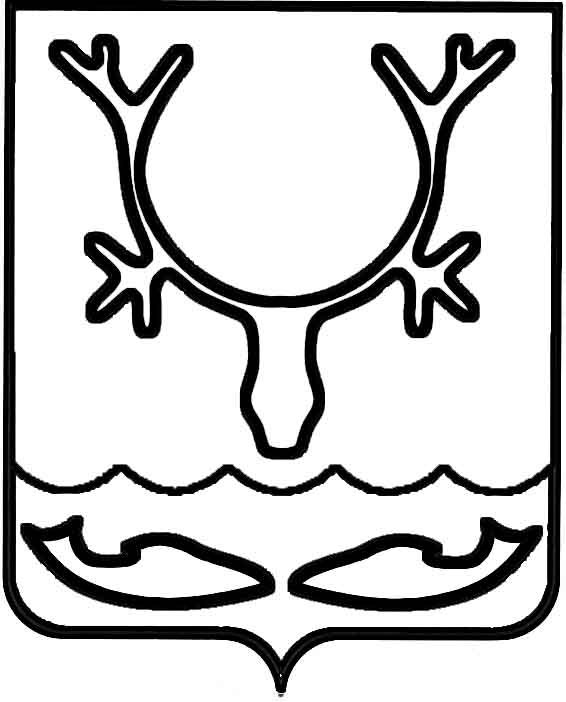 Администрация муниципального образования
"Городской округ "Город Нарьян-Мар"ПОСТАНОВЛЕНИЕО запрете палов сухой травы на территории муниципального образования "Городской округ "Город Нарьян-Мар" в пожароопасный период 2021 годаНа основании Федерального закона от 6 октября 2003 года № 131-ФЗ "Об общих принципах организации местного самоуправления в Российской Федерации", Федерального закона от 21 декабря 1994 года № 69-ФЗ "О пожарной безопасности", 
в связи с наступлением пожароопасного сезона и в целях обеспечения пожарной безопасности в границах муниципального образования "Городской округ "Город Нарьян-Мар" Администрация муниципального образования "Городской округ "Город Нарьян-Мар"П О С Т А Н О В Л Я Е Т:Запретить выжигание сухой травы, разведение костров в жилой, парковой зоне, на пожароопасных объектах на территории муниципального образования   "Городской округ "Город Нарьян-Мар" с 1 мая по 31 августа 2021 года.Руководителям предприятий, организаций и учреждений независимо 
от форм собственности:-	подготовить противопожарный инвентарь, технику, транспорт, материальные и людские ресурсы для ликвидации пожаров;-	произвести очистку закрепленных территорий от горючих отходов, мусора, сухой растительности;-	принять первичные меры пожарной безопасности, освободить 
от загромождающих предметов запасные выходы и пожарные проходы 
в производственных помещениях, административных зданиях, учебных заведениях 
и жилом фонде;-	принять меры и усилить контроль по недопущению несанкционированных свалок мусора;-	взять под личный контроль исполнение противопожарных мероприятий.МКУ "Чистый город" (Зименков Д.Г.): -	обеспечить готовность пожарных водоемов, расположенных на территории города Нарьян-Мара;-	предусмотреть и обустроить места забора воды из открытых водоемов;-	организовать противопожарную опашку территории (микрорайон Мирный).4.	Обо всех случаях возгорания (возникновения пожаров) немедленно информировать единую дежурную диспетчерскую службу (ЕДДС) 112.5.	Настоящее постановление вступает в силу после его официального опубликования.26.04.2021№530Глава города Нарьян-Мара О.О. Белак